Recipes & Activities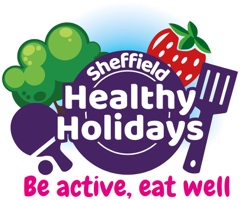 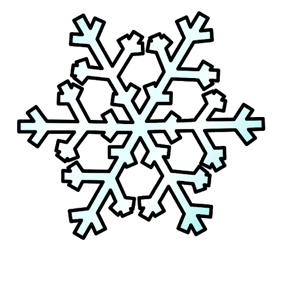 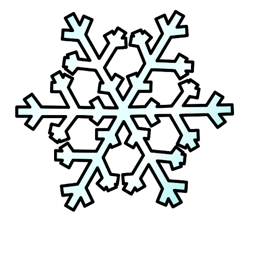 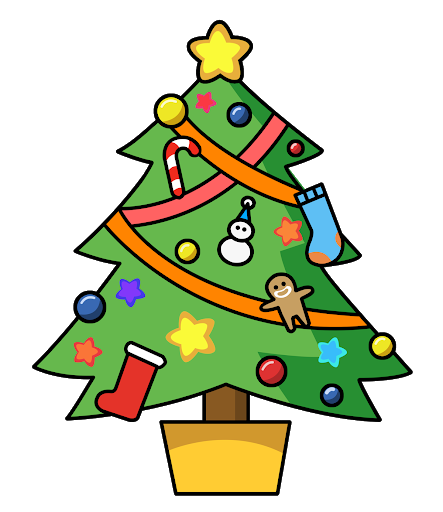 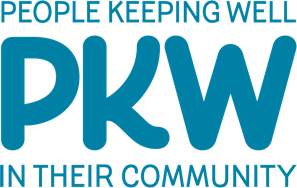 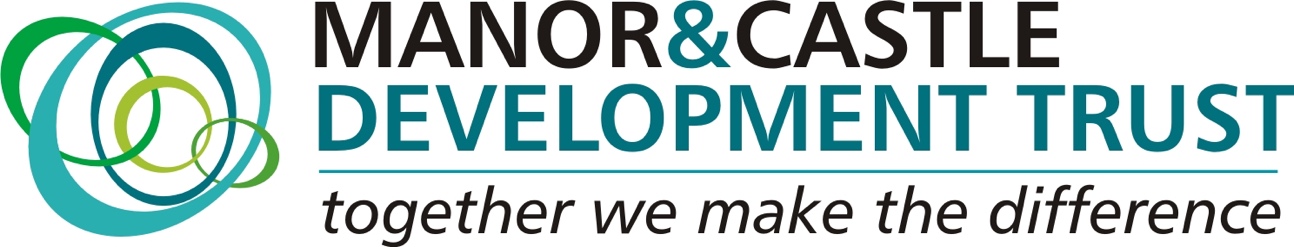 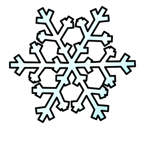 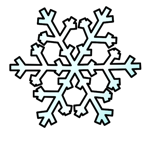 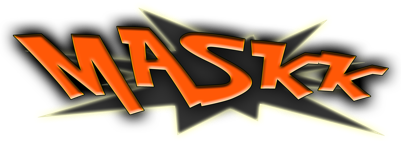 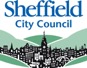 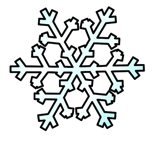 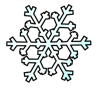 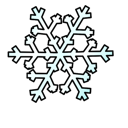 This Christmas Holiday we’ve put together this little booklet to help inspire you to get creative. These ideas and activities are from various websites and supplied to you for your personal use. We’d love to see photos of your creations though, if putting a photo on social media please put #OurCommunityChristmas and we’ll be able to see your wonderful creations. If you want to try out the recipes you will need the following items, available in most shops and makes four meals for four people. Double some of the items to make more.3 large potatoes 2 leeks2 vegetable stock cubes4 onions 1 pack of wholemeal pitta bread1 tin of kidney beans1 carrot 1 small bag plain flour1 garlic bulb1 tin of chopped tomatoes1 tin of butterbeans1 bag of rice1 bag of macaroni pastaVegetable/sunflower oil1 x tin of garden peas or bag of frozen peas1 jar of pestoFor the craft bits you will need:ScissorsA glue stickColouring pencils or pensUseful Numbers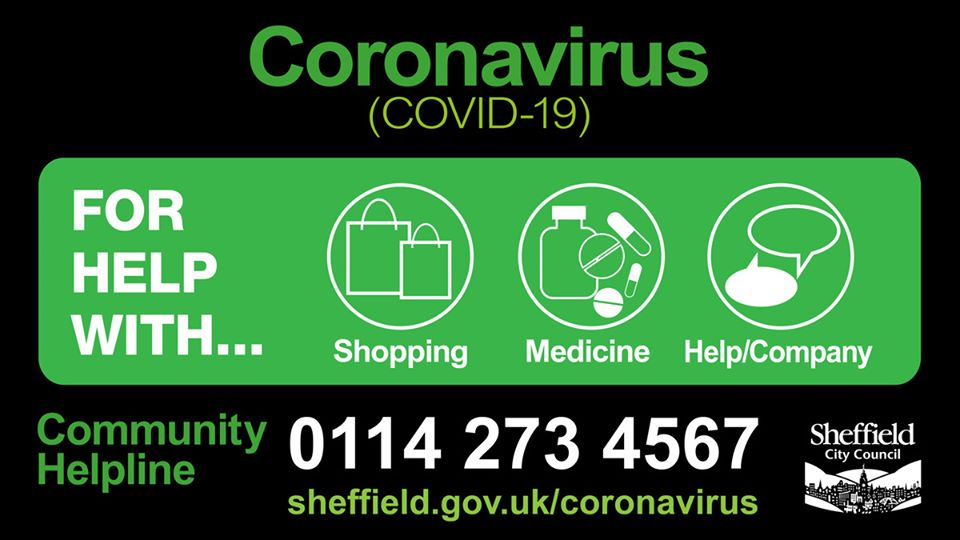 S2 Foodbank: www.s2foodbank.org.ukFree School Meal Vouchers: 0114 2734567NHS (non-emergency medical helpline): 111Samaritans 24 hour helpline for people in crisis and distress: 0114 2767277Citizens Advice: 03444 113 111National Grid for Gas Emergency: 0800 111 999Fly tipping You can report it online to the Council. Via https://www.sheffield.gov.uk/form/roads-pavements/report-fly-tipping or by telephone on 0114 273 4567.Support available from Manor and Castle Development Trust:There is more to learning than doing homework! Learning something new could be for you in 2021.Courses for Adults are a great way to meet new people, increase your self-confidence, find new hobbies and increase your job prospects.For more information or to sign up contact: Lea, Learning Champion on 07814 036510	OR	MCDT Office 0114 278 9999lealapautre@manorandcastle.org.uk 	OR	cherylmckeown@manorandcastle.org.ukEmployment Support (job searches, CV’s, interview prep): 0114 2655145Advocacy Team (Health Trainers, access to physical fitness, 1:1 support): 0114 2655145Leek and Potato Soup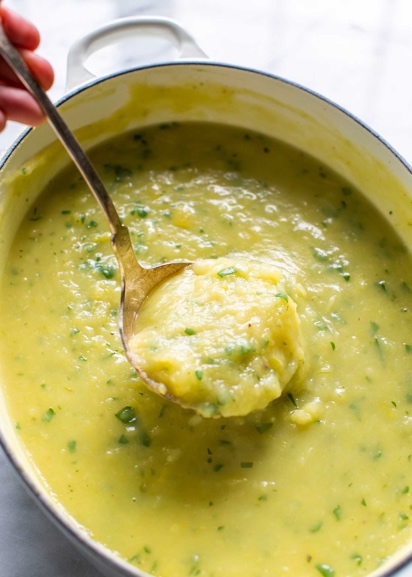 Ingredients (serves 4)2 leeks                                                                                                     1 large potato                                                                                        1 vegetable stock cube                                                                        1 onion     1 tbsp vegetable or sunflower oilMethodChop and slice the onion and leeks.Heat the oil in a large pan and add the onion and leeks to the pan. 
Cook for 5 minutes until they have started to soften. Dice the potato into cubes and add to the pan. 
Cook for another few minutes.Add 1.2 litres/2 pints of water and the vegetable stock cube to the pan and bring to the boil. Season with some pepper and let it simmer until the vegetables are soft. Whizz with a hand blender or leave chunky and enjoy!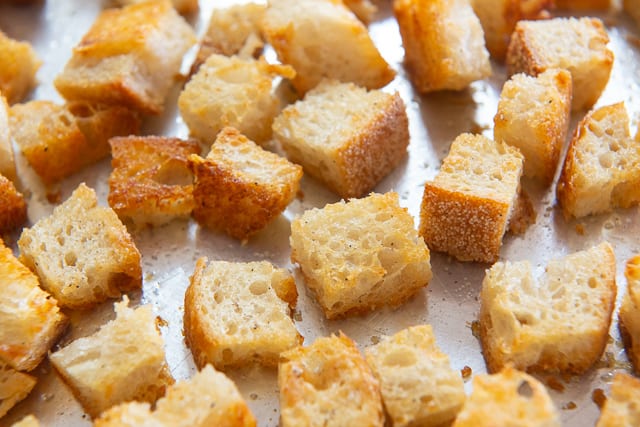 Macaroni Pesto Peas Ingredients (Serves 4) Adapted from Jack Monroes recipe ‘Macaroni Peas’300g macaroni or other pasta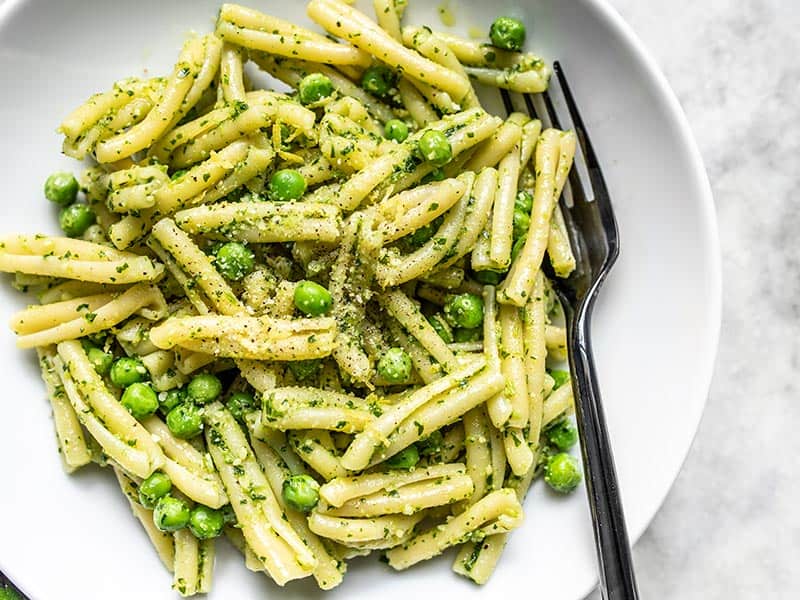 2 garlic cloves1 onion300g tinned or frozen peas2 tablespoons pesto1 teaspoon oil                                                                                                   MethodBring a pan of water to the boil and add the pasta. 
Cook according to the packet instructions, usually around 8 – 10 minutes. Peel and finely chop the onion and garlic. Heat the oil in a pan and cook the onion and garlic on a low heat for 5 minutes or until soft.Add the peas and pesto and stir together. Drain the pasta and add to the pea and pesto sauce. Mix and serve!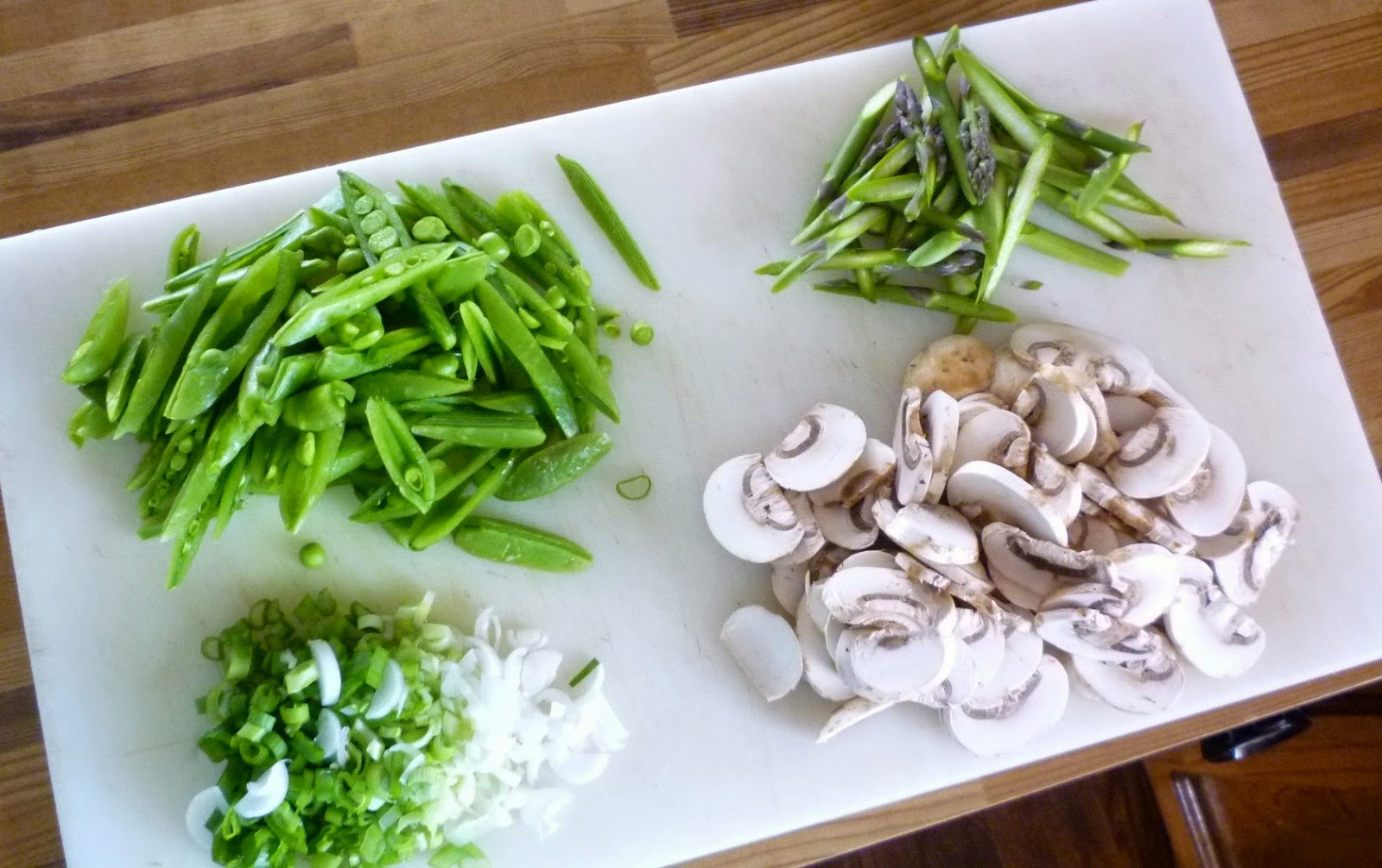 Tomato and Butterbean Risotto 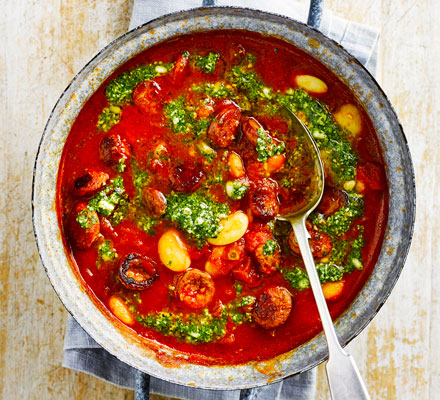 Ingredients (Serves 4)1 tin of chopped tomatoes1 tin of butterbeans1 onion2 garlic cloves (or more if you like it garlicky!)400g rice1 vegetable stock cube1 tablespoon vegetable/sunflower oilMethodHeat the oil in a large pan. Peel and slice the onion and garlic and add to the pan. Fry on a medium heat for 5 minutes until the onion starts to soften. Pour in the rice and stir for a minute. Add the tin of chopped tomatoes. Fill the empty can with water and add to the pan. Crumble in the vegetable stock cube.Drain and add the butterbeans and then simmer on a medium heat. Continue adding water a bit at a time until the rice is cooked through – be careful not to add too much water. Keep stirring to stop it from sticking to the bottom of the pan.It’s ready once the rice is cooked, and the risotto should be a thick soupy texture. Serve with some grated cheese on top!Carrot and Kidney Bean Burgers with WedgesIngredients  (Serves 4) *Adapted from Jack Monroes recipe ‘Carrot and Kidney Bean Burgers’ 1 tin of kidney beans in water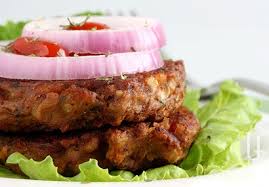 1 pack of wholemeal pitta breads 
or burger buns2 large potatoes1 onion1 carrot2 tablespoons vegetable/sunflower oil1 heaped teaspoon flour1 teaspoon cuminMethodTo make the wedges…Preheat the oven to 180oC. Wash the potatoes and slice them into wedges. Place them on a baking tray and then drizzle with 1 tablespoon of oil and a bit of salt and pepper.Roast in the oven for around 30-40 minutes until soft on the inside and crispy on the outside.To make the burgers…Drain and rinse the kidney beans. Put them in a pan, cover with water and boil for 10 minutes to soften.Finely chop the onion and grate the carrot. Add to a pan along with the cumin and a splash of oil and cook on a low heat until soft.When the kidney beans are soft, drain and add them to the onion and carrot. Take off the heat and mash together with a potato masher or fork. Stir in the flour. Heat 1 tablespoon of oil in a frying pan on a medium heat and rub a bit of flour on your hands. Scoop up a quarter of the burger mixture and roll into a ball. Make three more balls with the remaining mixture. Place one in the oil and flatten gently with a fork to make the burger shape. If you can fit them in then cook all the burgers at once, otherwise do them in batches. Cook for around 5 minutes on each side and then put inside a toasted pitta bread. Serve with salad and wedges!A random fact about leeks…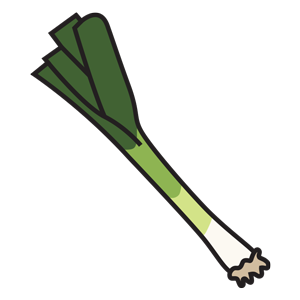 Ancient Egyptians cultivated and consumed leek.Great Roman emperor Nero was also known as "Porophagus" or "leek eater". He regularly consumed this vegetable due to belief that leek improves singing capacities.According to the legend, troops of British king Cadwallader used leek (tucked in the helmets) to quickly identify friends from the enemies on the battle field. This unusual tactic saved many lives and resulted in victory of British army over the Saxons.A Winter WalkGoing out for a walk is a simple way to get moving and spend some time outdoors. Having a reason to go can make the journey more fun too.Why not go for a walk to a local green space or park and tick when you find the following items:Recycling this Christmas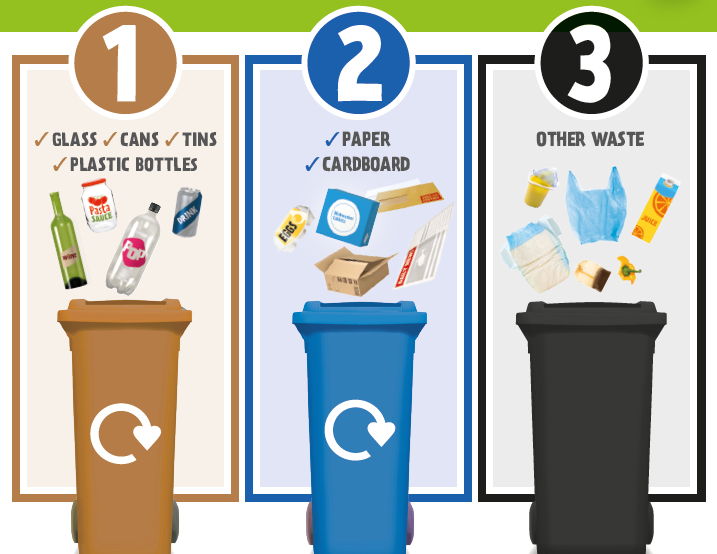 During Christmas there are lots of ways we can recycle, either through proper disposal or reusing.
Your pesto jar will be perfect for one of the projects in the booklet, and sweet wrapper and old wrapping paper make great shiny and colourful pieces to stick and be creative with. For more information about waste and recycling in Sheffield visit the website below. Did you know Sheffield has a bulky waste collection too, that is free for some and low cost for everyone else. https://www.sheffield.gov.uk/home/bins-recycling-services/your-bins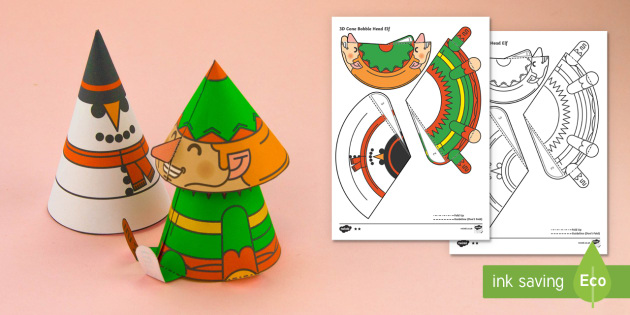 A Robin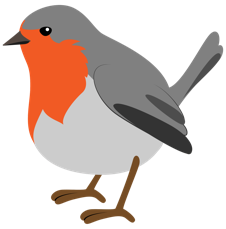  A Twig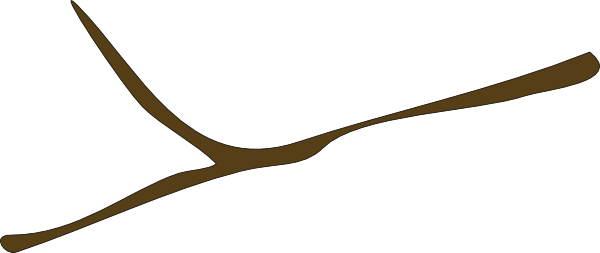 The Moon 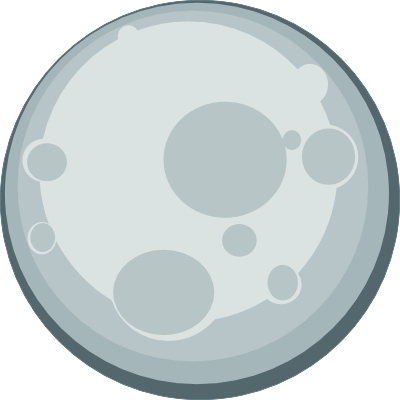 Some Christmas Lights 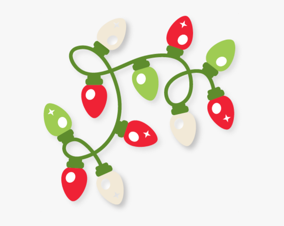 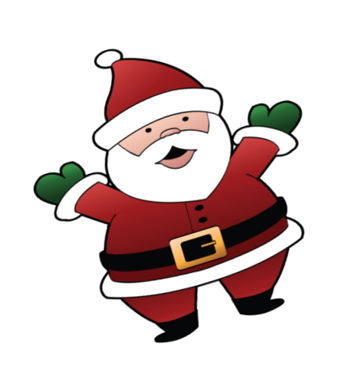  A Santa (maybe an inflatable one)Some winter berries for the birds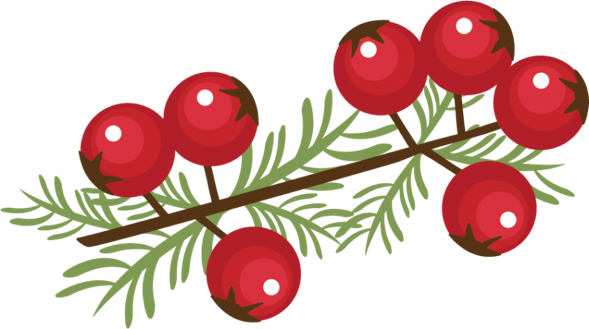 